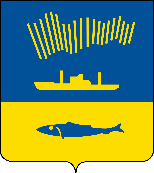 АДМИНИСТРАЦИЯ ГОРОДА МУРМАНСКАП О С Т А Н О В Л Е Н И Е                                                                                                         № В соответствии с постановлением Правительства Российской Федерации от 12.09.2019 № 1188 «О внесении изменений в общие требования к нормативным правовым актам, муниципальным правовым актам, регулирующим предоставление субсидий некоммерческим организациям, не являющимся государственными (муниципальными) учреждениями», в целях реализации мероприятий подпрограммы «Стимулирование и поддержка инициатив граждан по управлению многоквартирными домами на территории муниципального образования город Мурманск» на 2018 - 2024 годы программы города Мурманска   «Жилищно - коммунальное   хозяйство»   на  2018 - 2024 годы, утвержденной постановлением администрации города Мурманска от 13.11.2017 № 3605, п о с т а н о в л я ю: 1. Внести в постановление администрации города Мурманска                   от 20.05.2014 № 1496 «Об утверждении Порядка предоставления некоммерческим организациям субсидии на возмещение затрат, связанных с обучением эффективному управлению многоквартирным домом, сметному делу» (в ред. постановлений от 30.03.2015 № 840, от 02.06.2016 № 1570,            от 31.05.2017 № 1654, от 22.08.2017 № 2748, от 03.04.2018 № 896, от 20.08.2018     № 2708, от 25.04.2019 № 1538) следующие изменения:1.1. В наименовании и по тексту постановления исключить слова «сметному делу».2. Внести изменения в приложение к постановлению администрации города Мурманска от 20.05.2014 № 1496 «Об утверждении Порядка предоставления некоммерческим организациям субсидии на возмещение затрат, связанных с обучением эффективному управлению многоквартирным домом, сметному делу» (в ред. постановлений от 30.03.2015 № 840, от 02.06.2016 № 1570, от 31.05.2017 № 1654, от 22.08.2017 № 2748, от 03.04.2018 № 896, от 20.08.2018 № 2708, от 25.04.2019 № 1538) и изложить его в новой редакции согласно приложению к настоящему постановлению.2. Отделу информационно-технического обеспечения и защиты информации администрации города Мурманска (Кузьмин А.Н.) разместить настоящее постановление на официальном сайте администрации города Мурманска в сети Интернет.3. Редакции газеты «Вечерний Мурманск» (Хабаров В.А.) опубликовать настоящее постановление.4. Настоящее постановление вступает в силу со дня официального опубликования.5. Контроль за выполнением настоящего постановления возложить на заместителя главы администрации города Мурманска Доцник В.А.Глава администрации города Мурманска                                                                                Е.В. Никора